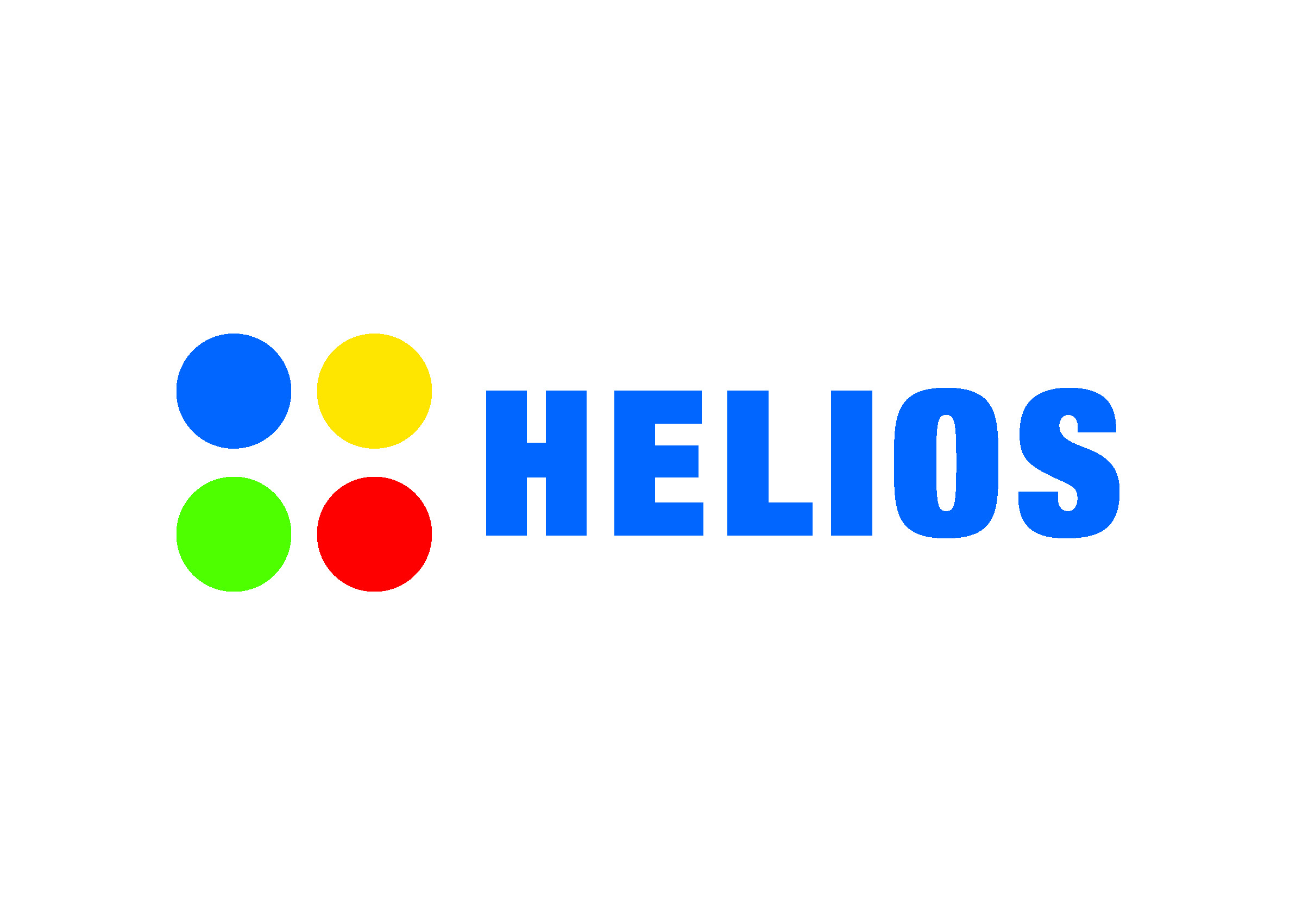 Хелиос Македонија дооелБосна и Херцеговина 551000 Скопје, Македонија Поради зголемување на обемот на работа, компанијата ХЕЛИОС МАКЕДОНИЈА има потреба од нов  соработник на следната работна позиција :Соработник за техничка поддршка Потребни квалификации:Високо образование - дипл. хемиски инжињер или дипл.технологОдлично познавање на основен Microsоft Office пакет (Word, Excel, PowerPoint, Outlook)Одлично познавање на англиски јазикВозачка дозвола ,,Б,, категорија - активен возачЗадачи и одговорности:.Креирање и остварување на план за продажба и наплатаПосети и комуницирање со клиентиТехничка подршка на клиентиИзготвување комерцијални понуди, договори и тендерска документацијаПратење на залихи,набавка  на роба и обезбедување на дозволи за увозДеловна коресподенцијаОбезбедување поддршка на клиенти и аквизицијаАдминистративни активности Личен профил:Одговорна и лојална личностКомуникативност и презентациски вештини Самоиницијативност при извршување на работните задачиПодготвеност за работа под притисок и куси роковиСпособност за индивидуална и тимска работаДоколку сметате дека ги исполнувате наведените услови, Ве молиме да ја доставите   вашата професионална биографија – CV - на e-mail адреса hr@heliosmk.com, најдоцна до 20.2.2017 год. Изборот на кандидатите ќе се изврши во рок од 30 дена, по истекот на рокот за пријавување, доколку ги исполнуваат наведените услови во огласот.